                                              Správný úchop tužky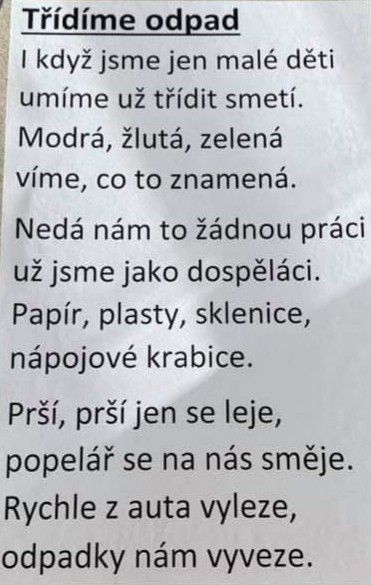 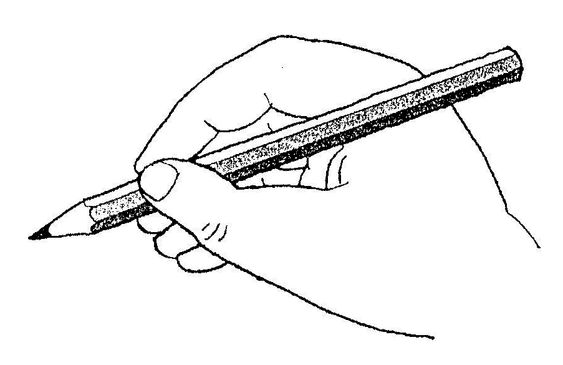 Den ZeměUž odmalaička učíme své i vaše děti, být šetrné k přírodě.Šetříme vodou a elektřinouNeplýtváme jídlemTřídíme odpadPřipomeňte dětem, že i  Naše Země má svůj svátek a to 22. dubna .Pro podporu ochrany životního prostředí.T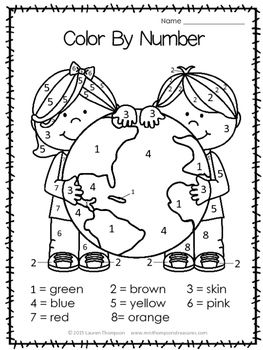 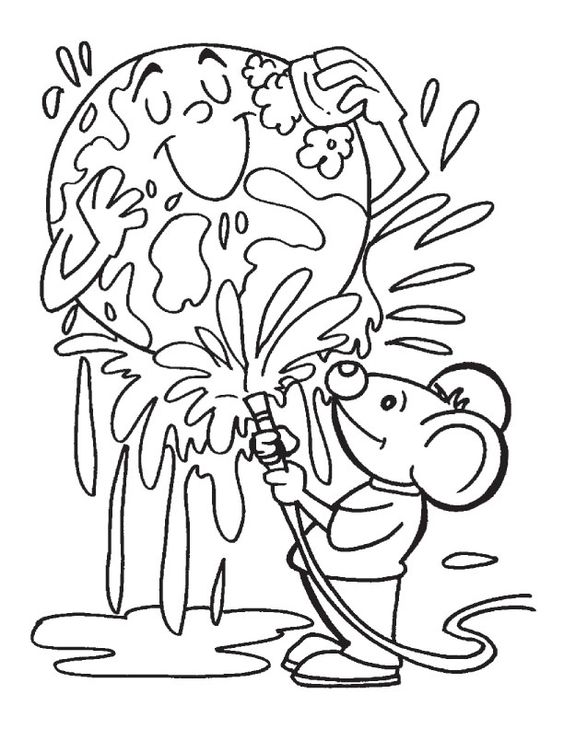 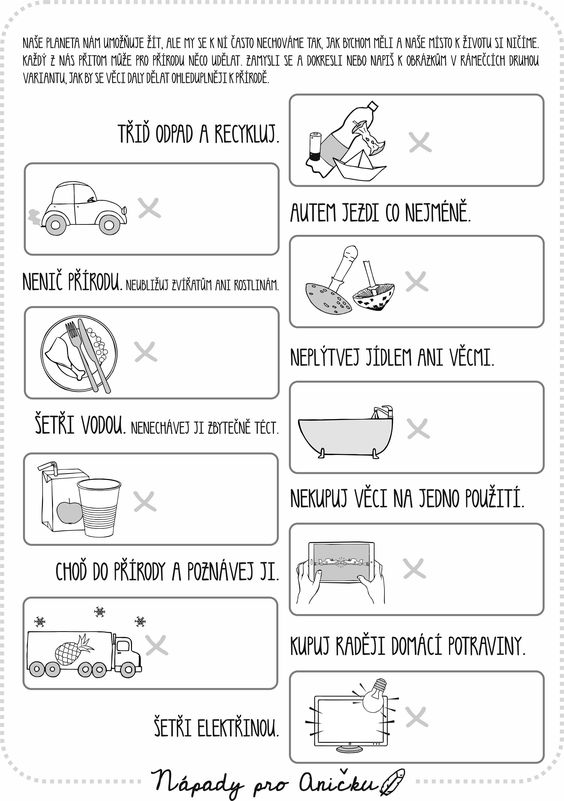 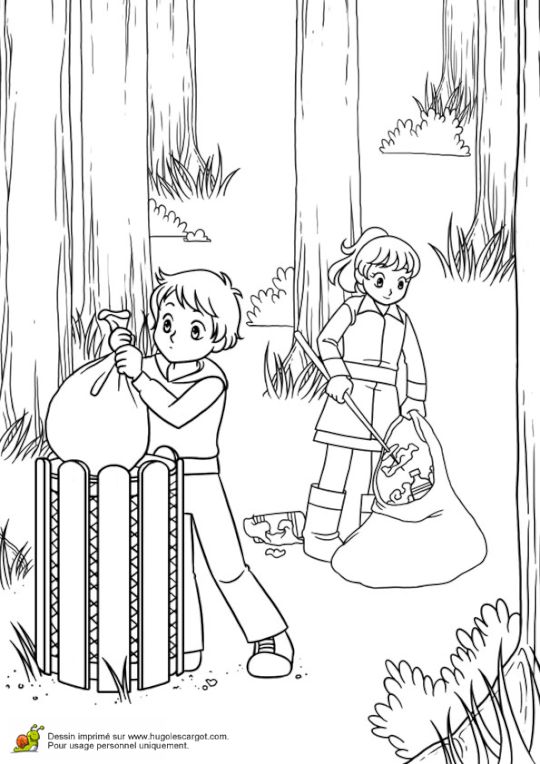 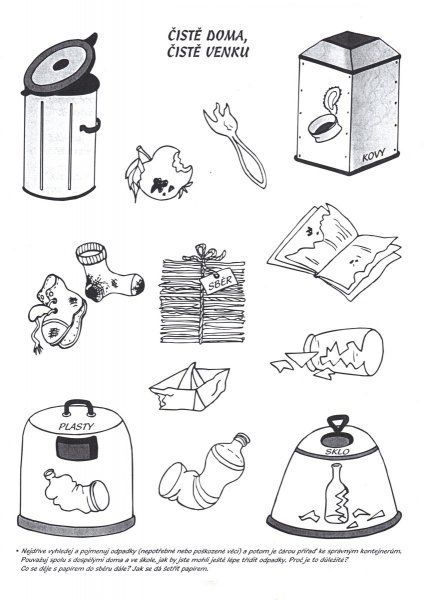 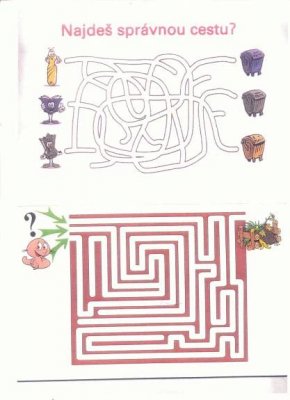 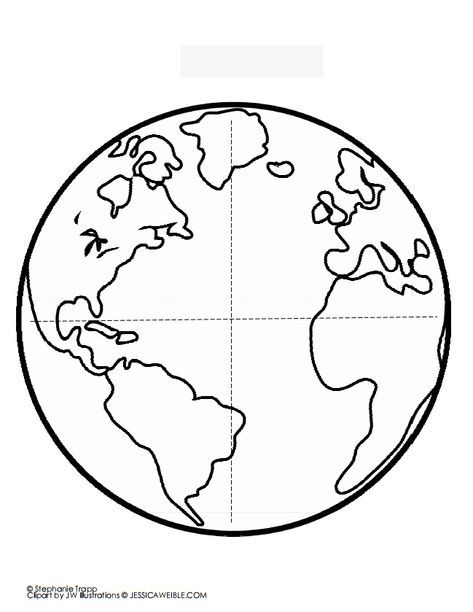 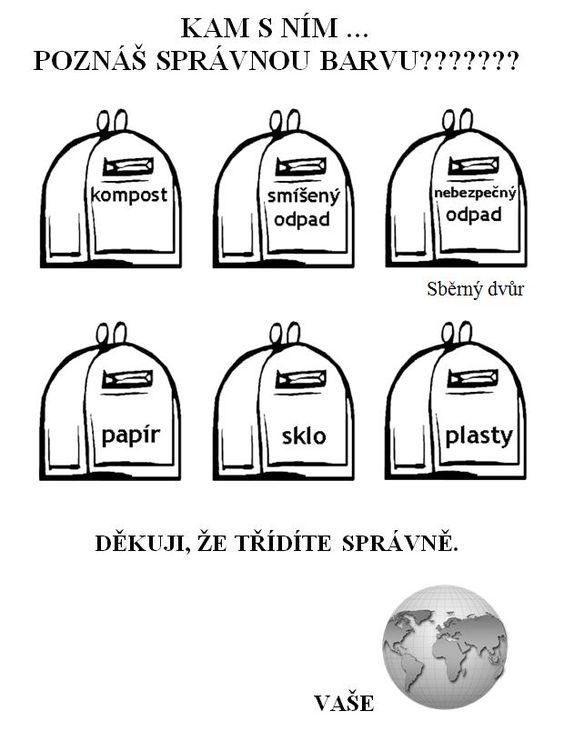 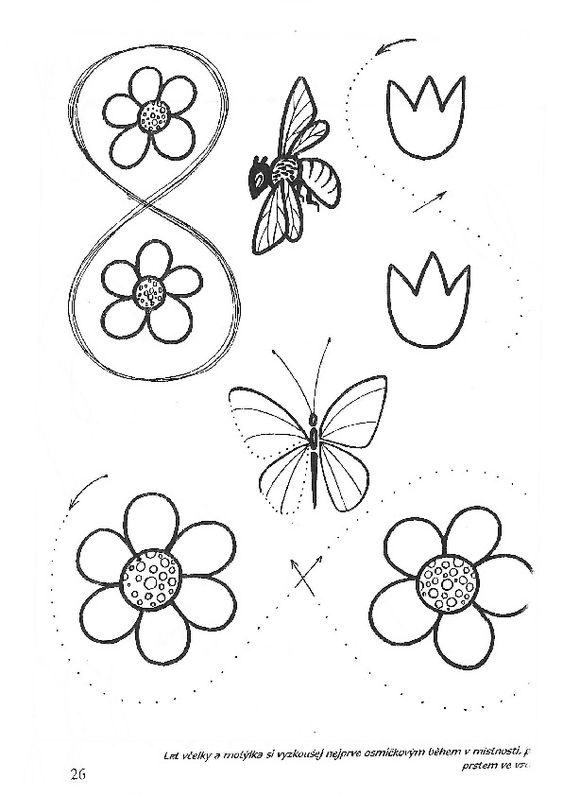 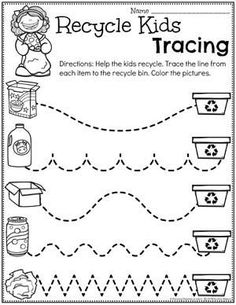 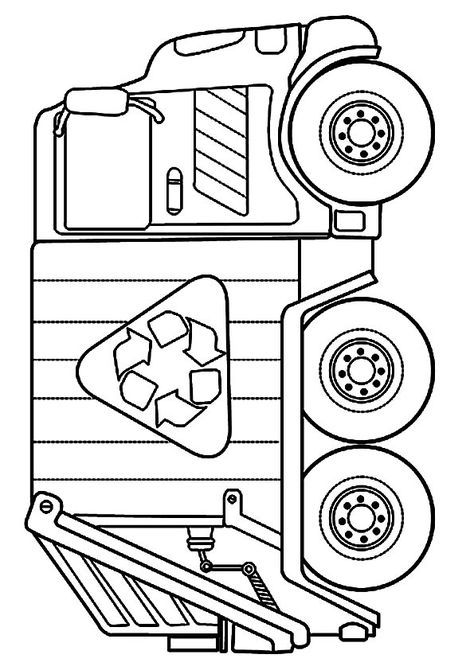 